Contratación Menor 2020CD-000034-UARHCMDatos del o la oferente:Requisitos de admisibilidad:Condiciones particulares de la oferta: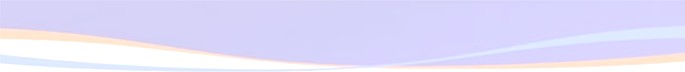 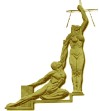 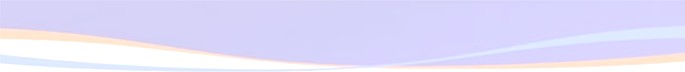 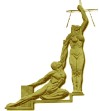 Nombre y firma del oferente o su Representante legalFecha: 22-09-2020Nota: Es importante señalar, que con el objetivo de facilitarle al oferente el conocimiento del impuesto que corresponde al proyecto que debe ofertar, en la columna que se denomina “Porcentaje de IVA a aplicar” se detalla para la(s) línea(s) el porcentaje del IVA que aplica al proyecto de obra a adquirir, según lo establecido en la Ley N° 9635 -Fortalecimiento de las finanzas públicas y su reglamento.En virtud de lo anterior, el oferente debe considerar, que cuando incorpore el precio unitario en la oferta electrónica, este ya debe incluir el porcentaje del impuesto al valor agregado que se detalló en la columna denominada “Porcentaje de IVA a aplicar”; por lo tanto, el precio total que se muestra en la oferta electrónica corresponde al resultado de multiplicar la cantidad ofertada por el precio unitario registrado; por lo tanto, el monto total ofertado tendrá incluido el IVA.Por otro lado, si el oferente pertenece al régimen de tributación simplificada, de previo a completar la oferta electrónica, debe dirigirse a la cláusula 5.1.7 Régimen de Tributación	Simplificada	para	que	disponga	de	mayor	información	al	respecto.Página 3 de 5DETALLE DE LA OFERTAApartado 2 Declaraciones JuradasDeclaro bajo juramento:Que mi representada (en caso de persona jurídica o física) se encuentra al día en el pago de impuestos municipales, de conformidad con el artículo 65 del Reglamento a la Ley de Contratación Administrativa.Que mi representada (en caso de persona jurídica o física) no esta afecta por causal de prohibición para contratar con el Estado y sus Instituciones según lo indicado en el art. 22 y 22 BIS de la Ley de Contratación Administrativa.Que mi representada (en caso de persona jurídica o física) no se encuentra inhabilitada para contratar con el sector público de conformidad con el artículo 100 y 100 BIS de la Ley de Contratación Administrativa.Que las personas que ocupan cargos directivos o gerenciales, representantes, apoderados o apoderadas y los y las accionistas de esta empresa no se encuentran afectos por las incompatibilidades que indica el art. 18 de la “Ley Contra la Corrupción y el Enriquecimiento ilícito en la función Pública”.Declaro que mi representada cuenta con la suficiente solvencia económica para atender y soportar el negocio que oferta en caso de resultar adjudicatario o adjudicataria.Declaro que acepto y cumpliré fielmente con las condiciones, requerimientos, especificaciones y requisitos técnicos de esta contratación.Que el personal propuesto para la realización del proyecto no tiene ningún asunto judicial en trámite en los despachos en los que está realizando las labores de los trabajos que se estarán contratando.Nombre y firma del o la oferente o su Representante legal:Jorge Sancho QuesadaJORGE LUIS SANCHOFirmado digitalmente por JORGE LUIS SANCHO QUESADA (FIRMA)Fecha: 2020.09.22 	14:51:02 -06'00'Fecha:  	Apartado 3 Condiciones generalesEste apartado es para uso exclusivo de conocimiento y cumplir del o la oferenteDocumentos a aportar.Toda oferta presentada por un proveedor o proveedora nacional contendrá los siguientes documentos o certificaciones.El o la oferente nacional debe adjuntar certificación en la que acredite que se encuentra al día con las obligaciones con el Fondo de Desarrollo Social y Asignaciones Familiares (Fodesaf), conforme lo estipulado en el artículo 22 de la Ley 5662.Todo oferente que no esté inscrito y activo en el Registro de Proveedores Institucional deberá adjuntar copia digital de la personería jurídica de la empresa o cédula de identidad del oferente.Nombre del o la oferenteSitec Sistemas Integrados de Seguridad S.A.Cédula jurídica/cédula física3-101-598830Nombre del o la representantelegalJorge Luis Sancho QuesadaNúmero de teléfono2296-0505Correo electrónicojsancho@sitecseguridad.comMedio	oficial	de	notificación (Indicar la dirección de correoelectrónico o el número de fax)jsancho@sitecseguridad.comNúmero de faxNombre de la persona encargadadel procedimientoJorge Sancho QuesadaNúmero de teléfono de la personaencargada del procedimiento2296-0505Dirección exacta de la empresaSan Pedro de Montes de Oca, Contiguo a Taco Bell3.1 Plazo máximo de entrega: 25 días hábiles después de notificado el pedido.ENTENDEMOS Y ACEPTAMOS3.2 Garantía mínima: 36 meses a partir de la entrega a satisfacción del objeto contractual. Además el contratista se comprometerá a cumplir en casos de fallos o reparaciones menores con un tiempo mínimo de respuesta de 48 horas o su equivalente a dos días naturalesENTENDEMOS Y ACEPTAMOSExperiencia:El oferente deberá presentar carta del fabricante de la solución de video vigilancia que lo acredite como distribuidor directo en Costa Rica. Se deberá presentar carta original o copia digitalizada. Se deberá acompañar de una declaración jurada que indique que la carta es copia fiel del original.3.3.2. Debido a las particularidades de los equipos instalados que se encuentran operando en el Poder Judicial, serán admisibles en este concurso los proveedores que cuenten con experiencia demostrada en la venta de hardware y software en el campo de la video vigilancia IP, iguales o superiores a los referidos en el presente concurso, para lo cual deberán aportar declaración jurada, donde se haga referencia a la persona responsable a la cual se le brindó el servicio, se deberá indicar la cantidad y marca de las cámaras instaladas, los números de teléfonos y/o correos electrónicos respectivos a fin de validar la información.3.3.3 El oferente deberá contar con al menos un ( 1 ) profesional con el grado de ingeniero (en cualquiera deestas ramas: Electrónica, electromecánica, electricidad, Sistemas de la información, Tecnologías de laInformación ), deberá aportar la copia del título que lo respalde, acompañado de una declaración jurada donde se indique que la copia es fiel del original.3.3.4. El oferente deberá aportar declaración jurada donde se comprometa que en el caso de resultar adjudicatario contará con un técnico certificado en las cámaras ofertadas. El adjudicatario deberá aportar en forma conjunta con la declaración jurada el original o copia de la carta del fabricante que los acredite. 	4.1 Vigencia de la Oferta: 25 días hábiles, a partir de la apertura de ofertasENTEDEMOS Y ACEPTAMOS5. Oferta económica5. Oferta económica5. Oferta económica5. Oferta económica5. Oferta económica5. Oferta económica5. Oferta económicaLíneaCantidadUnidad de MedidaPorcentaje de IVA a aplicarDescripción de la obraPrecio Unitario ofrecido incluye IVAPrecio Total Ofrecido Incluye UVA11Unidad13%Compra de Sistema de Circuito Cerrado de Televisión para la Delegación Regional del O.I.J. de Heredia.Ver detalle en el Anexo de Especificaciones Técnicas.$5287.34$5287.34Precio total$5,287.84Descuento:$0Precio menos descuento:$5,287.84Precio Total Oferta en letras:Cinco Mil doscientos ochenta y siete dólares con 84/100Precio Total Oferta en letras:Cinco Mil doscientos ochenta y siete dólares con 84/100CANTIDADMODELODESCRIPCION9ESG-IPDMS2F22MP MINI DOME STARLIGHT 2.8MM1ESG-NVR16P-4Signature NVR 16-ch, 4 SATA in1WD40PURZDISCO DURO DE 4 TB1MATMATERIALES VARIOS SEGÚN CARTEL1STSERVICIO TECNICO